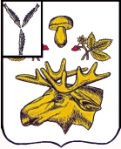 АДМИНИСТРАЦИяБазарно-Карабулакского МУНИЦИПАЛЬНОГО районаСаратовской областиПОСТАНОВЛЕНИЕОт 26.03.2024                                                                                                                №303        р.п. Базарный КарабулакОб утверждении Плана мероприятий («дорожной карты») по взысканию дебиторской задолженности по платежам в бюджет  Базарно-Карабулакского муниципального образования Базарно-Карабулакского муниципального  района Саратовской области, пеням и штрафам по ним, и принятию эффективных мер по ее урегулированию на 2024 годВ соответствии со статьей 1601 Бюджетного кодекса Российской Федерации, Постановлением Правительства Саратовской области от 10 января 2024 г. № 4-П «О соглашениях, которыми предусматриваются меры по социально-экономическому развитию и оздоровлению муниципальных финансов поселений Саратовской области, на 2024 год», руководствуясь Уставом Базарно-Карабулакского муниципального района, администрация района ПОСТАНОВЛЯЕТ:1.Утвердить План мероприятий («дорожную карту») по взысканию дебиторской задолженности по платежам в бюджет Базарно-Карабулакского муниципального образования Базарно-Карабулакского муниципального  района Саратовской области, пеням и штрафам по ним, и принятию эффективных мер по ее урегулированию на 2024 год (далее – План мероприятий) согласно приложению к настоящему постановлению.2. Настоящее постановление разместить на официальном сайте администрации Базарно-Карабулакского муниципального района в информационно-телекоммуникационной сети «Интернет».	3. Настоящее постановление вступает в силу со дня его официального опубликования.4. Контроль за исполнением настоящего постановления возложить на  заместителя главы администрации Базарно-Карабулакского муниципального района Будеева И.А.Глава муниципального района                                                                               Н.В.ТрошинаПлан мероприятий («дорожная карта»)по взысканию дебиторской задолженности по платежам в бюджет Базарно-Карабулакского муниципального образования Базарно-Карабулакского муниципального  района Саратовской области, пеням и штрафам по ним, и принятию эффективных мер по ее урегулированию на 2024 годИнформация о результатах проведенной претензионной и исковой работыза ___ квартал 20__ годаРуководитель          _____________________ /________________________/                                             (подпись)                   (расшифровка подписи)Главный бухгалтер                                                                                   _____________________ /________________________/Исполнитель: ФИО, контактный телефон                                                      (подпись)                   (расшифровка подписи)Отчето выполнении Плана мероприятий («дорожной карты») по взысканию дебиторской задолженности по платежам в бюджет Базарно-Карабулакского муниципального образования Базарно-Карабулакского муниципального  района Саратовской области, пеням и штрафам по ним, и принятию эффективных мер по ее урегулированию на 2024 годРуководитель          _____________________ /________________________/                                             (подпись)                   (расшифровка подписи)Исполнитель: ФИО, контактный телефонПриложение к постановлению администрации Базарно-Карабулакского муниципального района Саратовской области от_____________ № _________  I. Перечень мероприятий по  взысканию дебиторской задолженности по платежам, пеням и штрафам по ним  и принятию эффективных мер по ее урегулированиюI. Перечень мероприятий по  взысканию дебиторской задолженности по платежам, пеням и штрафам по ним  и принятию эффективных мер по ее урегулированиюI. Перечень мероприятий по  взысканию дебиторской задолженности по платежам, пеням и штрафам по ним  и принятию эффективных мер по ее урегулированиюI. Перечень мероприятий по  взысканию дебиторской задолженности по платежам, пеням и штрафам по ним  и принятию эффективных мер по ее урегулированиюI. Перечень мероприятий по  взысканию дебиторской задолженности по платежам, пеням и штрафам по ним  и принятию эффективных мер по ее урегулированиюI. Перечень мероприятий по  взысканию дебиторской задолженности по платежам, пеням и штрафам по ним  и принятию эффективных мер по ее урегулированиюI. Перечень мероприятий по  взысканию дебиторской задолженности по платежам, пеням и штрафам по ним  и принятию эффективных мер по ее урегулированиюНомер строкиНомер строкиНаименование мероприятияНаименование мероприятияИсполнителиРекомендуемый срок исполненияОжидаемый результат11223451. Анализ состояния дебиторской задолженности1. Анализ состояния дебиторской задолженности1. Анализ состояния дебиторской задолженности1. Анализ состояния дебиторской задолженности1. Анализ состояния дебиторской задолженности1. Анализ состояния дебиторской задолженности1. Анализ состояния дебиторской задолженности1.1Инвентаризация дебиторской задолженностиИнвентаризация дебиторской задолженностиотдел по имущественным отношениям администрации Базарно-Карабулакского муниципального района Саратовской области;отдел бухгалтерского учета и отчетности администрации Базарно-Карабулакского муниципального района Саратовской области;сотрудники комиссии по делам несовершеннолетних и защите их прав и административной комиссии.отдел по имущественным отношениям администрации Базарно-Карабулакского муниципального района Саратовской области;отдел бухгалтерского учета и отчетности администрации Базарно-Карабулакского муниципального района Саратовской области;сотрудники комиссии по делам несовершеннолетних и защите их прав и административной комиссии.ежеквартально, не позднее 12-го числа месяца следующего за отчетным периодомвыявление и отражение в бюджетном учете по итогам инвентаризации сумм текущей, просроченной и долгосрочной дебиторской задолженности в зависимости от сроков уплаты1.2Анализ просроченной дебиторской задолженности по результатам проведенной инвентаризацииАнализ просроченной дебиторской задолженности по результатам проведенной инвентаризацииотдел по имущественным отношениям администрации Базарно-Карабулакского муниципального района Саратовской области;юридический отдел администрации Базарно-Карабулакского муниципального района Саратовской области;отдел бухгалтерского учета и отчетности администрации Базарно-Карабулакского муниципального района Саратовской области;сотрудники комиссии по делам несовершеннолетних и защите их прав и административной комиссии.отдел по имущественным отношениям администрации Базарно-Карабулакского муниципального района Саратовской области;юридический отдел администрации Базарно-Карабулакского муниципального района Саратовской области;отдел бухгалтерского учета и отчетности администрации Базарно-Карабулакского муниципального района Саратовской области;сотрудники комиссии по делам несовершеннолетних и защите их прав и административной комиссии.ежеквартально, не позднее 15-го числа месяца следующего за отчетным периодомвыявление сумм просроченной дебиторской задолженности с истекшими и истекающими в ближайшее время сроками исковой давности, а также сумм задолженности, подлежащих признанию безнадежной к взысканию и списанию1.3Принятие решения о признании безнадежной к взысканию задолженности по платежам в бюджет и о ее списании в соответствии со статьей 472 Бюджетного кодекса Российской ФедерацииПринятие решения о признании безнадежной к взысканию задолженности по платежам в бюджет и о ее списании в соответствии со статьей 472 Бюджетного кодекса Российской ФедерацииКомиссия по принятию решений о признании безнадежной к взысканию задолженности по платежам в бюджетКомиссия по принятию решений о признании безнадежной к взысканию задолженности по платежам в бюджетежеквартально, не позднее 10-го числа месяца следующего за отчетным периодомактуализация информации о подлежащей взысканию дебиторской задолженности и сокращение просроченной дебиторской задолженности2. Мероприятия, направленные на недопущение образования и роста просроченной дебиторской задолженности2. Мероприятия, направленные на недопущение образования и роста просроченной дебиторской задолженности2. Мероприятия, направленные на недопущение образования и роста просроченной дебиторской задолженности2. Мероприятия, направленные на недопущение образования и роста просроченной дебиторской задолженности2. Мероприятия, направленные на недопущение образования и роста просроченной дебиторской задолженности2. Мероприятия, направленные на недопущение образования и роста просроченной дебиторской задолженности2. Мероприятия, направленные на недопущение образования и роста просроченной дебиторской задолженности2.1Мониторинг состояния просроченной дебиторской задолженностиМониторинг состояния просроченной дебиторской задолженностиотдел по имущественным отношениям администрации Базарно-Карабулакского муниципального района Саратовской области;отдел бухгалтерского учета и отчетности администрации Базарно-Карабулакского муниципального района Саратовской области;сотрудники комиссии по делам несовершеннолетних и защите их прав и административной комиссии.отдел по имущественным отношениям администрации Базарно-Карабулакского муниципального района Саратовской области;отдел бухгалтерского учета и отчетности администрации Базарно-Карабулакского муниципального района Саратовской области;сотрудники комиссии по делам несовершеннолетних и защите их прав и административной комиссии.ежеквартальноактуализация информации о дебиторской задолженности, подлежащей взысканию, и сокращение просроченной дебиторской задолженности2.2Индивидуальная работа с контрагентами, нарушающими финансовую дисциплинуИндивидуальная работа с контрагентами, нарушающими финансовую дисциплинуотдел по имущественным отношениям администрации Базарно-Карабулакского муниципального района Саратовской области;юридический отдел администрации Базарно-Карабулакского муниципального района Саратовской области;отдел по имущественным отношениям администрации Базарно-Карабулакского муниципального района Саратовской области;юридический отдел администрации Базарно-Карабулакского муниципального района Саратовской области;на постоянной основенедопущение образования (роста) просроченной дебиторской задолженности2.3Обеспечение контроля за правильностью исчисления, полнотой и своевременностью осуществления платежей, пеням и штрафам по нимОбеспечение контроля за правильностью исчисления, полнотой и своевременностью осуществления платежей, пеням и штрафам по нимотдел по имущественным отношениям администрации Базарно-Карабулакского муниципального района Саратовской области;отдел бухгалтерского учета и отчетности администрации Базарно-Карабулакского муниципального района Саратовской области;сотрудники комиссии по делам несовершеннолетних и защите их прав и административной комиссии.отдел по имущественным отношениям администрации Базарно-Карабулакского муниципального района Саратовской области;отдел бухгалтерского учета и отчетности администрации Базарно-Карабулакского муниципального района Саратовской области;сотрудники комиссии по делам несовершеннолетних и защите их прав и административной комиссии.в постоянном режименедопущение образования (роста) просроченной дебиторской задолженности3. Мероприятия, направленные на урегулирование дебиторской задолженности по доходам в досудебном порядке3. Мероприятия, направленные на урегулирование дебиторской задолженности по доходам в досудебном порядке3. Мероприятия, направленные на урегулирование дебиторской задолженности по доходам в досудебном порядке3. Мероприятия, направленные на урегулирование дебиторской задолженности по доходам в досудебном порядке3. Мероприятия, направленные на урегулирование дебиторской задолженности по доходам в досудебном порядке3. Мероприятия, направленные на урегулирование дебиторской задолженности по доходам в досудебном порядке3. Мероприятия, направленные на урегулирование дебиторской задолженности по доходам в досудебном порядке3.1Составление графика погашения просроченной дебиторской задолженности в разрезе контрагентов, имеющих наиболее крупные суммы задолженностиСоставление графика погашения просроченной дебиторской задолженности в разрезе контрагентов, имеющих наиболее крупные суммы задолженностиотдел по имущественным отношениям администрации Базарно-Карабулакского муниципального района Саратовской области;отдел по имущественным отношениям администрации Базарно-Карабулакского муниципального района Саратовской области;ежеквартально, не позднее 15-го числа месяца следующего за отчетным периодомсвоевременное принятие мер по взысканию просроченной дебиторской задолженности и сокращение просроченной дебиторской задолженности3.2Направление должникам претензий (требований) о необходимости внесения платежей в случае образования просроченной дебиторской задолженности.Информация представляется в Финансовое управление по форме согласно приложению № 1 к настоящему Плану мероприятийНаправление должникам претензий (требований) о необходимости внесения платежей в случае образования просроченной дебиторской задолженности.Информация представляется в Финансовое управление по форме согласно приложению № 1 к настоящему Плану мероприятийотдел по имущественным отношениям администрации Базарно-Карабулакского муниципального района Саратовской области;юридический отдел администрации Базарно-Карабулакского муниципального района Саратовской области;отдел по имущественным отношениям администрации Базарно-Карабулакского муниципального района Саратовской области;юридический отдел администрации Базарно-Карабулакского муниципального района Саратовской области;не позднее 30 календарных дней со дня образования просроченной дебиторской задолженностисвоевременное принятие мер по взысканию просроченной дебиторской задолженности и сокращение просроченной дебиторской задолженности3.3Своевременность и полнота принятия главными администраторами (администраторами) мер по направлению контрагентам требований (претензий)Своевременность и полнота принятия главными администраторами (администраторами) мер по направлению контрагентам требований (претензий)отдел по имущественным отношениям администрации Базарно-Карабулакского муниципального района Саратовской области;юридический отдел администрации Базарно-Карабулакского муниципального района Саратовской области;отдел по имущественным отношениям администрации Базарно-Карабулакского муниципального района Саратовской области;юридический отдел администрации Базарно-Карабулакского муниципального района Саратовской области;Не позднее 30 календарных дней с момента образования  просроченной дебиторской задолженности погашение образовавшейся задолженности в досудебном порядке3.4Контроль поступления платежей по претензиямКонтроль поступления платежей по претензиямотдел по имущественным отношениям администрации Базарно-Карабулакского муниципального района Саратовской области;отдел по имущественным отношениям администрации Базарно-Карабулакского муниципального района Саратовской области;в постоянном режиме, с момента направления требования (претензии) до момента погашения задолженностисокращение просроченной дебиторской задолженности4. Мероприятия, направленные на принудительное взыскание просроченной дебиторской задолженности4. Мероприятия, направленные на принудительное взыскание просроченной дебиторской задолженности4. Мероприятия, направленные на принудительное взыскание просроченной дебиторской задолженности4. Мероприятия, направленные на принудительное взыскание просроченной дебиторской задолженности4. Мероприятия, направленные на принудительное взыскание просроченной дебиторской задолженности4. Мероприятия, направленные на принудительное взыскание просроченной дебиторской задолженности4. Мероприятия, направленные на принудительное взыскание просроченной дебиторской задолженности4.1Направление исковых заявлений о взыскании просроченной дебиторской задолженности.Информация представляется в Финансовое управление по форме согласно приложению № 1 к настоящему Плану мероприятийНаправление исковых заявлений о взыскании просроченной дебиторской задолженности.Информация представляется в Финансовое управление по форме согласно приложению № 1 к настоящему Плану мероприятийюридический отдел администрации Базарно-Карабулакского муниципального района Саратовской области;юридический отдел администрации Базарно-Карабулакского муниципального района Саратовской области;В течение 30 рабочих дней, после истечения срока, указанного в требовании (претензии)для погашения задолженности предотвращение формирования сумм просроченной дебиторской задолженности, имеющей признаки безнадежной к взысканию, своевременное осуществление исковых мероприятий, направленных на взыскание денежных средств4.2Осуществление контроля за своевременным направлением исковых заявлений о взыскании просроченной дебиторской задолженности в суды, получением судебных решений и исполнительных листовОсуществление контроля за своевременным направлением исковых заявлений о взыскании просроченной дебиторской задолженности в суды, получением судебных решений и исполнительных листовюридический отдел администрации Базарно-Карабулакского муниципального района Саратовской области;юридический отдел администрации Базарно-Карабулакского муниципального района Саратовской области;в постоянном режиме, с момента передачи в структурное подразделение, наделенное полномочиями по ведению исковой работы, сведений о просроченной дебиторской задолженности, в отношении которой по результатам претензионной работы оплата не поступила до направления исполнительного листа, для исполнениясвоевременное осуществление исковых мероприятий, направленных на взыскание денежных средств 4.3Обеспечение принятия исчерпывающих мер по обжалованию актов государственных органов и должностных лиц, судебных актов о полном (частичном) отказе в удовлетворении заявленных требований при наличии к тому основанийОбеспечение принятия исчерпывающих мер по обжалованию актов государственных органов и должностных лиц, судебных актов о полном (частичном) отказе в удовлетворении заявленных требований при наличии к тому основанийюридический отдел администрации Базарно-Карабулакского муниципального района Саратовской области;юридический отдел администрации Базарно-Карабулакского муниципального района Саратовской области;в течение 10 рабочих дней с момента возникновения такого основаниясвоевременное обжалование судебных актов и взыскания денежных средств4.4Направление исполнительных документов в службу судебных приставов.Информация представляется в Финансовое управление по форме согласно приложению № 1 к настоящему Плану мероприятийНаправление исполнительных документов в службу судебных приставов.Информация представляется в Финансовое управление по форме согласно приложению № 1 к настоящему Плану мероприятийюридический отдел администрации Базарно-Карабулакского муниципального района Саратовской области;юридический отдел администрации Базарно-Карабулакского муниципального района Саратовской области;В течение 10 рабочих дней со дня получения исполнительного документапринудительное исполнение судебных актов о взыскании просроченной дебиторской задолженности4.5Мониторинг состояния исполнительного производства на предмет наличия постановления о возбуждении исполнительного производства и суммы исполнительного производства в Банке данных исполнительных производств на сайте Федеральной службы судебных приставов РоссииМониторинг состояния исполнительного производства на предмет наличия постановления о возбуждении исполнительного производства и суммы исполнительного производства в Банке данных исполнительных производств на сайте Федеральной службы судебных приставов Россииюридический отдел администрации Базарно-Карабулакского муниципального района Саратовской области;юридический отдел администрации Базарно-Карабулакского муниципального района Саратовской области;в постоянном режимеобеспечение своевременного взыскания денежных средств5. Мероприятия,  по наблюдению за платежеспособностью должника (в том числе за возможностью взыскания дебиторской задолженности по доходам в случае изменения имущественного положения должника) 5. Мероприятия,  по наблюдению за платежеспособностью должника (в том числе за возможностью взыскания дебиторской задолженности по доходам в случае изменения имущественного положения должника) 5. Мероприятия,  по наблюдению за платежеспособностью должника (в том числе за возможностью взыскания дебиторской задолженности по доходам в случае изменения имущественного положения должника) 5. Мероприятия,  по наблюдению за платежеспособностью должника (в том числе за возможностью взыскания дебиторской задолженности по доходам в случае изменения имущественного положения должника) 5. Мероприятия,  по наблюдению за платежеспособностью должника (в том числе за возможностью взыскания дебиторской задолженности по доходам в случае изменения имущественного положения должника) 5. Мероприятия,  по наблюдению за платежеспособностью должника (в том числе за возможностью взыскания дебиторской задолженности по доходам в случае изменения имущественного положения должника) 5. Мероприятия,  по наблюдению за платежеспособностью должника (в том числе за возможностью взыскания дебиторской задолженности по доходам в случае изменения имущественного положения должника) 5.1Мониторинг  эффективности  взыскания просроченной дебиторской задолженности в рамках исполнительного производстваМониторинг  эффективности  взыскания просроченной дебиторской задолженности в рамках исполнительного производстваюридический отдел администрации Базарно-Карабулакского муниципального района Саратовской области;сотрудники комиссии по делам несовершеннолетних и защите их прав и административной комиссии.юридический отдел администрации Базарно-Карабулакского муниципального района Саратовской области;сотрудники комиссии по делам несовершеннолетних и защите их прав и административной комиссии.в постоянном режимеобеспечение своевременного взыскания денежных средств5.2Взаимодействие с территориальным органом ФССП России, осуществляющим принудительное взыскание задолженности  по предоставлению информации о проводимых приставом –исполнителем мероприятиях  в рамках исполнительного производстваВзаимодействие с территориальным органом ФССП России, осуществляющим принудительное взыскание задолженности  по предоставлению информации о проводимых приставом –исполнителем мероприятиях  в рамках исполнительного производстваюридический отдел администрации Базарно-Карабулакского муниципального района Саратовской области;сотрудники комиссии по делам несовершеннолетних и защите их прав и административной комиссии.юридический отдел администрации Базарно-Карабулакского муниципального района Саратовской области;сотрудники комиссии по делам несовершеннолетних и защите их прав и административной комиссии.в постоянном режимеобеспечение своевременного взыскания денежных средствII. Перечень поручений по выполнениюПлана мероприятий («дорожной карты») по взысканию дебиторской задолженности по платежам в бюджет Базарно-Карабулакского муниципального образования Базарно-Карабулакского муниципального  района Саратовской области, пеням и штрафам по ним, и принятию эффективных мер по ее урегулированию II. Перечень поручений по выполнениюПлана мероприятий («дорожной карты») по взысканию дебиторской задолженности по платежам в бюджет Базарно-Карабулакского муниципального образования Базарно-Карабулакского муниципального  района Саратовской области, пеням и штрафам по ним, и принятию эффективных мер по ее урегулированию II. Перечень поручений по выполнениюПлана мероприятий («дорожной карты») по взысканию дебиторской задолженности по платежам в бюджет Базарно-Карабулакского муниципального образования Базарно-Карабулакского муниципального  района Саратовской области, пеням и штрафам по ним, и принятию эффективных мер по ее урегулированию II. Перечень поручений по выполнениюПлана мероприятий («дорожной карты») по взысканию дебиторской задолженности по платежам в бюджет Базарно-Карабулакского муниципального образования Базарно-Карабулакского муниципального  района Саратовской области, пеням и штрафам по ним, и принятию эффективных мер по ее урегулированию Номер строкиСодержание порученияОтветственный исполнительСрок исполнения12341.Принятие мер по исполнению Плана мероприятийструктурные подразделения (сотрудники) Администрации, ответственные за проведение мероприятий по взысканию дебиторской задолженности по платежам в бюджетв постоянном режиме2.Представление информации в Финансовое управление  по форме согласно приложению № 1 к настоящему Плану мероприятийюридический отдел администрации Базарно-Карабулакского муниципального района Саратовской области; отдел по имущественным отношениям администрации Базарно-Карабулакского муниципального района Саратовской области;ежеквартально, не позднее 15 числа месяца следующего за отчетным периодом3.Представление информацию о реализации Плана мероприятий по форме согласно приложению № 2 к настоящему Плану мероприятий в Финансовое управление структурные подразделения (сотрудники) Администрации, ответственные за проведение мероприятий по взысканию дебиторской задолженности по платежам в бюджетежеквартально, не позднее 15 числа месяца следующего за отчетным периодомПриложение № 1к Плану мероприятий («дорожной карте») по взысканию дебиторской задолженности по платежам в бюджет Базарно-Карабулакского муниципального образования Базарно-Карабулакского муниципального  района Саратовской области, пеням и штрафам по ним, и принятию эффективных мер по ее урегулированию на 2024 годФормаФормаНаименование администратора доходов бюджета  Реквизиты муниципального правового акта (далее – МПА), об утверждении Регламента реализации полномочий администратора доходов по взысканию дебиторской задолженности по платежам в бюджет, пеням и штрафам по нимРеквизиты муниципального правового акта (далее – МПА), об утверждении Регламента реализации полномочий администратора доходов по взысканию дебиторской задолженности по платежам в бюджет, пеням и штрафам по нимРеквизиты муниципального правового акта (далее – МПА), об утверждении Регламента реализации полномочий администратора доходов по взысканию дебиторской задолженности по платежам в бюджет, пеням и штрафам по нимНаправление претензий (требований)Направление претензий (требований)Направление претензий (требований)Направление претензий (требований)Направление искового заявления в судНаправление искового заявления в судНаправление искового заявления в судНаправление искового заявления в судИсполнительные документы, подлежащие направлению в подразделение службы судебных приставов или кредитное учреждение для возбуждения исполнительного производстваИсполнительные документы, подлежащие направлению в подразделение службы судебных приставов или кредитное учреждение для возбуждения исполнительного производстваИсполнительные документы, подлежащие направлению в подразделение службы судебных приставов или кредитное учреждение для возбуждения исполнительного производстваИсполнительные документы, подлежащие направлению в подразделение службы судебных приставов или кредитное учреждение для возбуждения исполнительного производстваНаименование администратора доходов бюджета  Реквизиты муниципального правового акта (далее – МПА), об утверждении Регламента реализации полномочий администратора доходов по взысканию дебиторской задолженности по платежам в бюджет, пеням и штрафам по нимРеквизиты муниципального правового акта (далее – МПА), об утверждении Регламента реализации полномочий администратора доходов по взысканию дебиторской задолженности по платежам в бюджет, пеням и штрафам по нимРеквизиты муниципального правового акта (далее – МПА), об утверждении Регламента реализации полномочий администратора доходов по взысканию дебиторской задолженности по платежам в бюджет, пеням и штрафам по нимНаправление претензий (требований)Направление претензий (требований)Направление претензий (требований)Направление претензий (требований)Направление искового заявления в судНаправление искового заявления в судНаправление искового заявления в судНаправление искового заявления в судИсполнительные документы, подлежащие направлению в подразделение службы судебных приставов или кредитное учреждение для возбуждения исполнительного производстваИсполнительные документы, подлежащие направлению в подразделение службы судебных приставов или кредитное учреждение для возбуждения исполнительного производстваИсполнительные документы, подлежащие направлению в подразделение службы судебных приставов или кредитное учреждение для возбуждения исполнительного производстваИсполнительные документы, подлежащие направлению в подразделение службы судебных приставов или кредитное учреждение для возбуждения исполнительного производстваНаименование администратора доходов бюджета  Наименование МПАДата МПАНомер МПАсрок направления претензий (требований) с момента возникновения задолженности (по МПА)количество случаев наличия оснований для направления претензии (требования)в том числе:в том числе:срок направления искового заявления в суд с момента неисполнения обязательств (по МПА)количество случаев наличия оснований для направления искового заявления в судв том числе:в том числе:срок направления исполнительных документов (по МПА)количество исполнительных документов, выданных судом и подлежащих направлению на принудительное взысканиев том числе:в том числе:Наименование администратора доходов бюджета  Наименование МПАДата МПАНомер МПАсрок направления претензий (требований) с момента возникновения задолженности (по МПА)количество случаев наличия оснований для направления претензии (требования)количество претензий (требований), направленных в пределах установленного срокаколичество претензий (требований), направленных с нарушением установленного срокасрок направления искового заявления в суд с момента неисполнения обязательств (по МПА)количество случаев наличия оснований для направления искового заявления в судколичество исковых заявлений, направленных в суд в пределах установленного срокаколичество исковых заявлений, направленных в суд с нарушением установленного срокасрок направления исполнительных документов (по МПА)количество исполнительных документов, выданных судом и подлежащих направлению на принудительное взысканиеколичество исполнительных документов, направленных в пределах установленного срокаколичество исполнительных документов, направленных с нарушением установленного срока12345678910111213141516Итого по главному администратору доходов бюджета Итого по главному администратору доходов бюджета Итого по главному администратору доходов бюджета Итого по главному администратору доходов бюджета ХХХПриложение № 2к Плану мероприятий («дорожной карте») по взысканию дебиторской задолженности по платежам в бюджет Базарно-Карабулакского муниципального образования Базарно-Карабулакского муниципального  района Саратовской области, пеням и штрафам по ним, и принятию эффективных мер по ее урегулированию на 2024 годФормаНомер строки Плана мероприятийНаименование мероприятияИнформация о реализации мероприятия123